ПОСТОЯННАЯ  КОМИССИЯ  ПО  ВОПРОСАМ ПЛАНИРОВАНИЯ, БЮДЖЕТА  И  ФИНАНСОВ_______________№_______________на №___________от________________┌						┐ПРОТОКОЛ  заседания комиссии29.11.2018 год 		15-00 ч.                Малый зал Присутствовали:Гончарук Оксана Витальевна  Звягин Олег Сергеевич Наумчак Виктор Анатольевич Шумахер Юрий БорисовичПриглашенные: СЛУШАЛИ: Информацию депутата Одесского городского совета Поздняковой А.И. по проекту решения «Про відшкодування комунальному некомерційному підприємству «Одеський обласний лікарсько-фізкультурний диспансер» Одеської обласної ради 100 % вартості походження лікаря ЕКГ з навантаженням і висновком лікаря для отримання допуску до спортивних заходів та  змагань вихованцям комунальних дитячо-юнацьких спортивних шкіл м. Одеси».Выступили: Гончарук О.В., Звягин О.С., Наумчак В.А.РЕШИЛИ: Рекомендовать депутату Поздняковой А.И. рассмотреть возможность включение мероприятий, предусмотренных данным проектом решения, в Городскую целевую программу Здоровье на 2018 – 2020 годы (по согласованию с главным распорядителем бюджетных средств). СЛУШАЛИ: Информацию начальника управления развития потребительского рынка и защиты прав потребителей Одесского городского совета Машьянова С.В. о выполнении бюджета за 2018 год и основных показателей проекта бюджета на 2019 год.Выступили: Гончарук О.В., Наумчак В.А., Звягин О.С., Шумахер Ю.Б.РЕШИЛИ: Информацию принять к сведению. СЛУШАЛИ: Информацию по обращению управления развития потребительского рынка и защиты прав потребителей Одесского городского совета по проекту решения  «Про затвердження Умов оплати праці працівників КОМУНАЛЬНОЇ  УСТАНОВИ «МУНІЦИПАЛЬНА СЛУЖБА РОЗВИТКУ ТОРГІВЛІ  ОДЕСЬКОЇ МІСЬКОЇ РАДИ» в новій редакції» (обращение №0128/970 от  27.11.2018 года).Голосовали за данный проект решения:За – единогласно.РЕШИЛИ: Поддержать проект решения «Про затвердження Умов оплати праці працівників КОМУНАЛЬНОЇ  УСТАНОВИ «МУНІЦИПАЛЬНА СЛУЖБА РОЗВИТКУ ТОРГІВЛІ  ОДЕСЬКОЇ МІСЬКОЇ РАДИ» в новій редакції» и вынести на рассмотрение XXX сессии Одесского городского совета.СЛУШАЛИ: Информацию руководства коммунального предприятия «Малиновский рынок»  о выполнении бюджета за 2018 год и основных показателей проекта бюджета на 2019 год.Выступили: Гончарук О.В., Звягин О.С., Машьянов С.В., Наумчак В.А.РЕШИЛИ: Рекомендовать директору коммунального предприятия «Малиновский рынок» совместно с юридическим департаментом рассмотреть возможность применения ежегодно индекса инфляции при утверждении тарифов.Упорядочить торговлю вдоль тротуарной дорожки по  по ул. Ефимова.СЛУШАЛИ: Информацию начальника управления дорожного хозяйства Одесского городского совета Шмагая А.В. о выполнении бюджета за 2018 год и основных показателей проекта бюджета на 2019 год.Выступили: Гончарук О.В., Звягин О.С., Рябоконь П.М., Наумчак В.А., Шумахер Ю.Б.РЕШИЛИ: Информацию принять к сведению. Начальнику управления дорожного хозяйства Одесского городского совета Шмагаю А.В. рассмотреть возможность включения в Титул выполнение следующих  работ:-  проведение ремонтных работ по адресам в г. Одессе: ул. Глиняная,     2-ая Пригородная (от ул. Спартаковской до ул. Маршала Бабаджаняна),      ул. А.Тимошенко; - проведение ремонтных работ внутри дворов по адресам в г. Одессе:     ул. Пастера, 44 и ул. Коблевская, 26;-  разработка проектно-сметной документации  «Капитальный ремонт покрытия перекрестка ул. Академика Вильямса и ул. Ильфа и Петрова (со сменой организации дорожного движения).СЛУШАЛИ: Информацию начальника управления капитального строительства Одесского городского совета Панова Б.Н. о выполнении бюджета за 2018 год и основных показателей проекта бюджета на 2019 год.Выступили: Гончарук О.В., Наумчак В.А., Звягин О.С., Рябоконь П.М., Шумахер Ю.Б., Леонидова Л.В.РЕШИЛИ: Информацию принять к сведению. Начальнику управления капитального строительства Одесского городского совета Панову Б.Н. предоставить на следующее заседание комиссии окончательный вариант Титула с учетом предложений, высказанных на заседании комиссии, а именно:Проектування та капітальний ремонт будівлі ОУВК "Загальноосвітня школа №67 I-III  ступенів - економічний ліцей", розташованої за адресою: м. Одеса вул. Генерала Бочарова, 14-А -  5 000 000 грн.Проектування та капітальний ремонт будівлі та елементів благоустрою прилеглої території ОДНЗ "Ясла-садок" №278 комбінованого типу, розташованого за адресою: м. Одеса, просп. Небесної сотні,16а (Маршала Жукова)-  10 000 000 грн.  Рассмотреть и представить заключение по Титульному списку капитальных и ремонтных работ в сфере «Образование, спорт, культура», предоставленному постоянной комиссией по вопросам образования, спорта, культуры и туризма.Рассмотреть возможность проведения проверки провала грунта и образования пустот в ОСШ №121, расположенной по адресу: г. Одесса,       ул. Льва Толстого, 1.Предоставить заключение о необходимости замены перекрытия в коммунальном внешкольном учебном заведении «Одесский центр детской и юношеской творчества «Дивосвит», расположенной по адресу: г. Одесса,                ул. Спиридоновская, 10. СЛУШАЛИ: Информацию председателя постоянной комиссии по вопросам жилищно-коммунального хозяйства, экологии и чрезвычайных ситуаций Иваницкого А.В. по Титульному списку капитального ремонта жилого фонда г. Одессы. Выступили: Гончарук О.В., Наумчак В.А., Козловский А.М.РЕШИЛИ: Поручить директору департамента городского хозяйства Козловскому А.М. предоставить в адрес постоянной комиссии по вопросам планирования, бюджета и финансов и постоянной комиссии по вопросам жилищно-коммунального хозяйства, экологии и чрезвычайных ситуаций Титул первоочередных противоаварийных работ по жилому фонду на 2019 год.СЛУШАЛИ: Информацию директора департамента городского хозяйства Козловского А.М. о выделении средств в сумме 186,0 тыс.гривень для оплаты задолженности по оплате за квартиры, относящиеся к фонду жилья для временного проживания и по которым не выданы ордеры (обращение №01-69/909 от 28.11.2018 года).Выступили: Гончарук О.В., Козловский А.М.Голосовали за выделение из бюджета города средств для оплаты задолженности по оплате за квартиры, относящиеся к фонду жилья для временного проживания и по которым не выданы ордеры (с учетом расчета суммы по состоянию до 01.01.2019 года):За – единогласно.РЕШИЛИ: Согласовать выделение департаменту городского хозяйства средств для оплаты задолженности по оплате за квартиры, относящиеся к фонду жилья для временного проживания и по которым не выданы ордеры.СЛУШАЛИ: Информацию заместителя городского головы – директора департамента финансов Одесского городского совета Бедреги С.Н. по корректировкам бюджета города Одессы на 2018 год (письмо департамента финансов  № 04-14/618/2051 от 27.11.2018 года).Голосовали за следующие корректировки:  Відповідно до розпорядження Кабінету Міністрів України від 07 листопада            2018 року № 867-р внесені зміни щодо розподілу субвенції з державного бюджету місцевим бюджетам на здійснення заходів щодо соціально-економічного розвитку окремих територій, зокрема, по бюджету міста Одеси (витяг з розпорядження КМУ додається):	1)  у додаток 1 до розпорядження Кабінету Міністрів України від 13 червня 2018 р.            № 423 «Деякі питання розподілу у 2018 році субвенції з державного бюджету місцевим бюджетам на здійснення заходів щодо соціально-економічного розвитку окремих територій» — із змінами, внесеними розпорядженнями Кабінету Міністрів України від              11 липня 2018 р. № 478 і від 19 вересня 2018 р. № 757». Розшифровка змін за об’єктами наведена у додатку 1 до цього листа (додається).2) визначені кошти субвенції бюджету міста Одеси в загальній сумі                   12 200,0 тис. грн., у тому числі:- 4 330,0 тис. грн. – розподілені за об’єктами, які наведені у додатку 2 до цього листа (додається);- 2 200,0 тис. грн. - капітальний ремонт частини нежитлового приміщення будівлі «Малої ковзанки» (літ. Б, Б1) спеціалізованої дитячо-юнацької школи олімпійського резерву з фігурного катання на ковзанах «Крижинка» під спортивний зал за адресою: м. Одеса,           вул. Філатова, 29а. Враховуючи те, що спеціалізована дитячо-юнацька школа олімпійського резерву з фігурного катання на ковзанах «Крижинка» є установою, утримання якої здійснюється за рахунок коштів обласного бюджету Одеської області, освоєння коштів субвенції є неможливим. У зв’язку з цим, бюджетні призначення пропонуємо визначити за департаментом фінансів Одеської міської ради та співфінансування субвенції з державного бюджету місцевим бюджетам на здійснення заходів щодо соціально-економічного розвитку окремих територій за рахунок коштів бюджету міста Одеси не визначати;	  - 5 670,0 тис. грн. не визначенні за переліком об’єктів та заходів, тому, відповідно до зазначеного розпорядження, формуються та затверджуються відповідними місцевими держадміністраціями, виконавчими органами відповідних рад. У зв’язку з цим,  підготовлено відповідний проект рішення виконавчого комітету Одеської міської ради, та внесений на розгляд засідання, яке відбудеться 29 листопада 2018 року (копія проекту рішення додається). Порядок та умови надання субвенції з державного бюджету місцевим бюджетам на здійснення заходів щодо соціально-економічного розвитку окремих територій затверджено постановою Кабінету Міністрів України від  06 лютого 2012 року № 106.Відповідно до підпункту  3 пункту 4 вищезазначеного Порядку однією з умов надання субвенції є співфінансування з місцевих бюджетів не менш як 3 відсотки від обсягу субвенції.З метою дотримання умов зазначеної постанови та визначення в бюджеті міста Одеси на 2018 рік  відповідних коштів, направляємо пропозиції  щодо обсягів субвенції та співфінансування у розрізі об’єктів та головних розпорядників бюджетних коштів згідно з додатками 1,2 до цього листа (додаються).Визначення бюджетних призначень на співфінансування субвенції з державного бюджету місцевим бюджетам на здійснення заходів щодо соціально-економічного розвитку окремих територій пропонуємо здійснити за рахунок зменшення видатків бюджету розвитку за КПКВКМБ 3717370 «Реалізація інших заходів щодо соціально-економічного розвитку територій» (головний розпорядник бюджетних коштів – департамент міського господарства Одеської міської ради) у сумі 304,6 тис. грн.Одночасно необхідно наступне внесення змін до доходів та фінансування бюджету міста Одеси на 2018 рік:                                                                                                                               тис. грн.За – единогласно.РЕШИЛИ: Согласовать корректировки бюджета города Одессы на 2018 год по письму департамента финансов № 04-14/618/2051 от 27.11.2018 года.СЛУШАЛИ: Информацию заместителя городского головы          Рябоконя П.М. по капитальному ремонту жилого дома по адресу: г. Одесса,               пер. Книжный, 13.РЕШИЛИ: Информацию принять к сведению. СЛУШАЛИ: Информацию по заявлениям, поступившим в адрес Одесского городского совета, по вопросу установления льготного размера арендной платы.Выступили: Гончарук О.В., Мурина С.Ю., Шумахер Ю.Б., Наумчак В.А.РЕШИЛИ: Доповнити проект рішення «Про встановлення розміру орендної плати на 2019 рік»:1.  Доповнити пункт 1 проекту рішення наступними підпунктами:1.32. Комунальному підприємству «Одеське міське проектно-виробниче бюро архітектури та містобудування» як користувачу приміщення, розташованого за адресою: м. Одеса, вул. Канатна, 26-Б.1.33. Комунальному підприємству «Центр екологічних проблем та ініціатив»  як орендарю приміщення, розташованого   за адресою:  м. Одеса, проспект Олександрівський, 4.1.34. Комунальній установі «Одеська обласна філармонія» як орендарю приміщення, розташованого   за адресою:  м. Одеса, вул. Льва Толстого, 6.1.35. Одеському приватному навчально-виховному комплексу «Дошкільний навчальний заклад – спеціалізована загальноосвітня школа       I- III ступенів «Хабад» як орендарю приміщень, розташованих у місті Одесі  за адресами:  вул. Єврейська, 2;  вул. Базарна, 32.2. Доповнити проект рішення пунктом наступного змісту:«2. Встановити на період з 01.01.2019 року до 31.12.2019 року  орендну плату у розмірі 1 % від вартості об’єкта оренди, визначеної за результатами оцінки, на рік за кожне орендоване приміщення:2.1. Одеській приватній загальноосвітній  I-III ступенів школі «Вєда» як орендарю приміщення, розташованого за адресою: м. Одеса,                       вул. Мечникова, 32-А. 2.2.  Навчально-виховному комплексу «Дошкільний навчальний заклад – загальноосвітня школа I ступеня» у формі товариства з обмеженою відповідальністю «Чорноморський центр освіти» як орендарю приміщення, розташованого за адресою: м. Одеса,   вул. Танкерна, 2.2.3. Одеському приватному навчально-виховному комплексу «Загальноосвітня школа I –III ступенів з поглибленим вивченням іноземних мов – дошкільний навчальний заклад «Антарктика»  як орендарю приміщення, розташованого за адресою:  м. Одеса, вул. Академіка Корольова, 37-Б. 2.4. Приватному закладу «Одеська приватна загальноосвітня школа  I- III ступенів – ліцей «Чорноморський» як орендарю приміщення, розташованого за адресою: м. Одеса, вул. Варненська, 3-а.2.5. Приватному вищому навчальному закладу «Одеський коледж комп’ютерних технологій «Сервер», як орендарю приміщення, розташованого за адресою: м. Одеса, Польський узвіз, 1.2.6. Одеському приватному навчально-виховному комплексу «Дошкільний навчальний заклад – загальноосвітня школа  I-III ступенів «Гармонія – XXI століття» Одеської області орендну плату у розмірі  1 %  від вартості об’єкта оренди, визначеної за результатами оцінки, на рік як орендарю приміщення, розташованого   за адресою:  м. Одеса, вул. Академіка Філатова, 84-а.»СЛУШАЛИ: В.и.о.директора Спортивно-концертного комплекса Одесский дворец спорта  Балана Н.А. по вопросу предоставления льготы по плате за землю.Выступили: Гончарук О.В., Наумчак В.А., Звягин О.С.РЕШИЛИ: Перенести рассмотрение данного вопроса на следующее заседание комиссии. Обратиться на имя директора юридического департамента Одесского городского совета Поповской И.П. о предоставлении заключения о возможности предоставления Спортивно-концертному комплексу Одесский дворец спорта льготы по плате за землю с учетом того, что земельный участок не разделен. В.и.о.директора Спортивно-концертного комплекса Одесский дворец спорта предоставить в адрес комиссии письмо из Одесской областной администрации (Одесского областного совета)  о предоставлении (разрешении) строительства на участке территории Дворца спорта. Председатель комиссии                                               О.В.Гончарук			Секретарь комиссии                                                    В.А.Наумчак 			ОДЕСЬКА 	МІСЬКА РАДА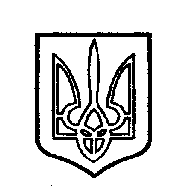 ОДЕССКИЙ ГОРОДСКОЙ СОВЕТ65004, м.Одеса, пл.Думська,165004, г.Одесса, пл.Думская,1Бедрега Светлана Николаевна    - заместитель городского головы - директор департамента финансов Одесского городского совета;РябоконьПетр Моисеевич - заместитель городского головы; ИваницкийАлександр Валерьянович - председатель постоянной комиссии по вопросам жилищно-коммунального хозяйства, экологии и чрезвычайных ситуаций;ПоздняковаАнна Ивановна  - депутат Одесского городского совета; ЛеонидоваЛилия Васильевна - депутат Одесского городского совета; МашьяновСергей Владимирович - начальник управления развития потребительского рынка и защиты прав потребителей Одесского городского совета;ШмагайАндрей Васильевич - начальник управления дорожного хозяйства Одесского городского совета;КозловскийАлександр Маркович - директор департамента городского хозяйства Одесского городского совета; ПановБорис Николаевич - начальник управления капитального строительства Одесского городского совета; СкарлоМихаил Николаевич - директор коммунального предприятия Одесского городского совета «Малиновский  рынок»;ЛяшенкоСергей Владимирович - и.о. директора коммунального предприятия Одесского городского совета «Побережье Одессы»; МуринаСветлана Юрьевна - директор коммунального предприятия «Одеспроект»;ПанченкоАлександр Юрьевич - директор коммунального предприятия «Центр экологических проблем и инициатив»; ИоргачевИгорь Викторович - оперуполномоченный Управления защиты экономики в Одесской области  Департамента защиты экономики Национальной полиции Украины.БаланНиколай Алексеевич - в.и.о.директора Спортивно-концертного комплекса Одесский дворец спорта.КодЗагальний фондСпеціальний фондв тому числі бюджет розвиткуРазом41034500 «Субвенція з державного бюджету місцевим бюджетам на здійснення заходів щодо соціально-економічного розвитку окремих територій»+12 200,0   +12 200,0602400 «Кошти, що передаються із загального фонду бюджету до бюджету розвитку (спеціального фонду)         -12 200,0+12 200,0+12 200,00,0Найменування організаціїРекомендація комісії1.1.Комунальному підприємству «Одеське міське проектно-виробниче бюро архітектури та містобудування»вул. Канатна, 26-Б.Голосували за встановлення розміру орендної плати:За –одноголосно.ВИРІШИЛИ: Встановити з 01.01.2019 року до 31.12.2019 року розмір орендної плати 1 гривня на рік.2.2.Комунальному підприємству «Центр екологічних проблем та ініціатив»  проспект Олександрівський, 4.Голосували за встановлення розміру орендної плати:За –одноголосно.ВИРІШИЛИ: Встановити з 01.01.2019 року до 31.12.2019 року розмір орендної плати 1 гривня на рік.3.3.Комунальній установі «Одеська обласна філармонія» як орендарю приміщення, розташованого   за адресою:  м. Одеса, вул. Льва Толстого, 6Голосували за встановлення розміру орендної плати:За –одноголосно.ВИРІШИЛИ: Встановити з 01.01.2019 року до 31.12.2019 року розмір орендної плати 1 гривня на рік.4.4.Приватний заклад «Одеська приватна загальноосвітня школа  I- III ступенів – ліцей «Чорноморський»вул. Варненська, 3-аВстановити на період з 01.01.2019 року до 31.12.2019 року  орендну плату у розмірі 1 % від вартості об’єкта оренди, визначеної за результатами оцінки, на рік за орендоване приміщення5.5.Приватному вищому навчальному закладу «Одеський коледж комп’ютерних технологій «Сервер» Польській узвіз, 1Встановити на період з 01.01.2019 року до 31.12.2019 року  орендну плату у розмірі 1 % від вартості об’єкта оренди, визначеної за результатами оцінки, на рік за орендоване приміщення6.6.Одеський приватний навчально-виховний комплекс «Дошкільний навчальний заклад – загальноосвітня школа  I-III ступенів «Гармонія – XXI століття» м. Одеса, вул. Академіка Філатова, 84-а.Встановити на період з 01.01.2019 року до 31.12.2019 року  орендну плату у розмірі 1 % від вартості об’єкта оренди, визначеної за результатами оцінки, на рік за орендоване приміщення7.Одеському приватному навчально-виховному комплексу «Дошкільний навчальний заклад – спеціалізована загальноосвітня школа I- III ступенів «Хабад»  вул. Єврейська, 2;  вул. Базарна, 32.Одеському приватному навчально-виховному комплексу «Дошкільний навчальний заклад – спеціалізована загальноосвітня школа I- III ступенів «Хабад»  вул. Єврейська, 2;  вул. Базарна, 32.Голосували за встановлення розміру орендної плати:За –одноголосно.ВИРІШИЛИ: Встановити з 01.01.2019 року до 31.12.2019 року розмір орендної плати 1 гривня на рік.8.Одеський приватний навчально-виховний комплекс «Загальноосвітня школа I –III ступенів з поглибленим вивченням іноземних мов – дошкільний навчальний заклад «Антарктика»  вул. Академіка Корольова, 37-Б. Одеський приватний навчально-виховний комплекс «Загальноосвітня школа I –III ступенів з поглибленим вивченням іноземних мов – дошкільний навчальний заклад «Антарктика»  вул. Академіка Корольова, 37-Б. Встановити на період з 01.01.2019 року до 31.12.2019 року  орендну плату у розмірі 1 % від вартості об’єкта оренди, визначеної за результатами оцінки, на рік за орендоване приміщення9.Одеська приватна загальноосвітня  I-III ступенів школа «Вєда»    вул. Мечникова, 32-А. Одеська приватна загальноосвітня  I-III ступенів школа «Вєда»    вул. Мечникова, 32-А. Встановити на період з 01.01.2019 року до 31.12.2019 року  орендну плату у розмірі 1 % від вартості об’єкта оренди, визначеної за результатами оцінки, на рік за орендоване приміщення